Year 1 Science Knowledge Organiser         Topic: Animals including humansYear 3 Science Knowledge Organiser         Topic: Rocks and SoilsYear 3 History Knowledge Organiser         Topic: Roman BritainKey questions:Key questions:Key questions:Key questions:Is there a pattern to where volcanoes/earthquakes are located? Wat impacts on this?How do volcanoes and earthquakes impact on the physical and human environment?Is there a pattern to where volcanoes/earthquakes are located? Wat impacts on this?How do volcanoes and earthquakes impact on the physical and human environment?Is there a pattern to where volcanoes/earthquakes are located? Wat impacts on this?How do volcanoes and earthquakes impact on the physical and human environment?Is there a pattern to where volcanoes/earthquakes are located? Wat impacts on this?How do volcanoes and earthquakes impact on the physical and human environment?Key knowledge:Key knowledge: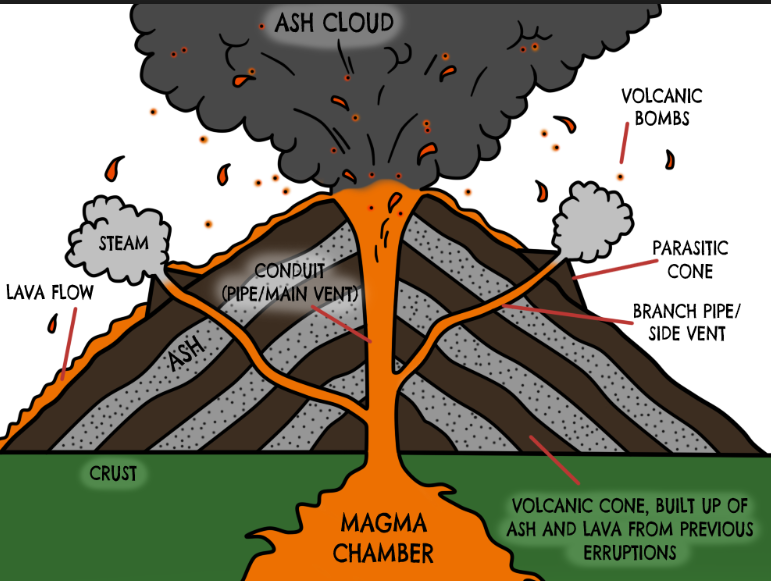 The earth is made of layers: the crust, the mantle and the core.The mantle is made of molten rock- magma.Magma rises through weaknesses in the Earth’s crust.Pressure builds which is released as an eruption.90% of volcanoes are located in the Pacific ‘Ring of Fire’- oceanic crust is forced under continental crust.Three stages of volcanoes: active, dormant and extinct.The earth is made of layers: the crust, the mantle and the core.The mantle is made of molten rock- magma.Magma rises through weaknesses in the Earth’s crust.Pressure builds which is released as an eruption.90% of volcanoes are located in the Pacific ‘Ring of Fire’- oceanic crust is forced under continental crust.Three stages of volcanoes: active, dormant and extinct.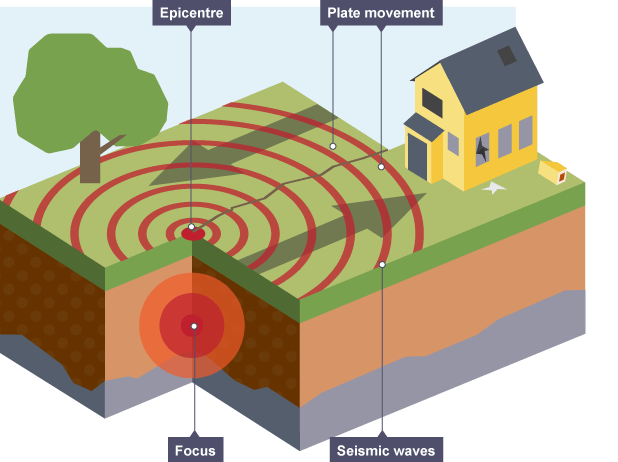 Key knowledge:Key knowledge:Key knowledge:75% of earthquakes occur in the Pacific ‘Ring of Fire’.The Earth’s crust is broken up into tectonic plates.These plates are constantly moving.Earthquakes occur at plate boundaries when the plates collide or rub against each other.Tension/ pressure builds up at these boundaries- when the plates lurch and move, seismic waves are sent out.75% of earthquakes occur in the Pacific ‘Ring of Fire’.The Earth’s crust is broken up into tectonic plates.These plates are constantly moving.Earthquakes occur at plate boundaries when the plates collide or rub against each other.Tension/ pressure builds up at these boundaries- when the plates lurch and move, seismic waves are sent out.75% of earthquakes occur in the Pacific ‘Ring of Fire’.The Earth’s crust is broken up into tectonic plates.These plates are constantly moving.Earthquakes occur at plate boundaries when the plates collide or rub against each other.Tension/ pressure builds up at these boundaries- when the plates lurch and move, seismic waves are sent out.Key vocabulary:Key vocabulary:Key vocabulary:Key vocabulary:Crust- the thin outer layer of rock on the Earth’s surface.Mantle- the layer below the crust, made of molten rockMagma- molten rock in the mantle- lava when it erupts.Eruption- process of magma/lava exiting the volcanoCore- the solid centre of the Earth that is made of metals: nickel and ironTectonic plate- the Earth’s crust is divided up into plates. These plates are constantly moving.Epicentre- location of most pressure during an earthquakeSeismograph- instrument that measures shock wavesFault line- the place where two plates meet each other.Tsunami- a huge wave caused when an earthquake occurs at sea.Crust- the thin outer layer of rock on the Earth’s surface.Mantle- the layer below the crust, made of molten rockMagma- molten rock in the mantle- lava when it erupts.Eruption- process of magma/lava exiting the volcanoCore- the solid centre of the Earth that is made of metals: nickel and ironTectonic plate- the Earth’s crust is divided up into plates. These plates are constantly moving.Epicentre- location of most pressure during an earthquakeSeismograph- instrument that measures shock wavesFault line- the place where two plates meet each other.Tsunami- a huge wave caused when an earthquake occurs at sea.Crust- the thin outer layer of rock on the Earth’s surface.Mantle- the layer below the crust, made of molten rockMagma- molten rock in the mantle- lava when it erupts.Eruption- process of magma/lava exiting the volcanoCore- the solid centre of the Earth that is made of metals: nickel and ironTectonic plate- the Earth’s crust is divided up into plates. These plates are constantly moving.Epicentre- location of most pressure during an earthquakeSeismograph- instrument that measures shock wavesFault line- the place where two plates meet each other.Tsunami- a huge wave caused when an earthquake occurs at sea.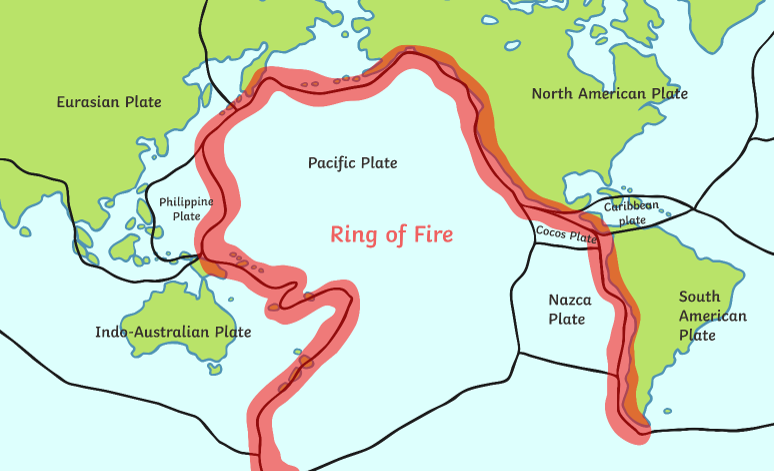 Location of most of the world’s volcanoes and earthquakes.Output:By the end of this topic I will have produced a non-chronological report all about volcanoes and earthquakes. I will be able to do the following:research information about earthquakes and volcanoes.Turn researched notes into my own sentences.Present information in an interesting and lively way to inform my reader.Use sub-headings and text boxes to organise my ideas.Draw and label diagrams.Use lots of the vocabulary learnt above in written work and discussion.Output:By the end of this topic I will have produced a non-chronological report all about volcanoes and earthquakes. I will be able to do the following:research information about earthquakes and volcanoes.Turn researched notes into my own sentences.Present information in an interesting and lively way to inform my reader.Use sub-headings and text boxes to organise my ideas.Draw and label diagrams.Use lots of the vocabulary learnt above in written work and discussion.Output:By the end of this topic I will have produced a non-chronological report all about volcanoes and earthquakes. I will be able to do the following:research information about earthquakes and volcanoes.Turn researched notes into my own sentences.Present information in an interesting and lively way to inform my reader.Use sub-headings and text boxes to organise my ideas.Draw and label diagrams.Use lots of the vocabulary learnt above in written work and discussion.Output:By the end of this topic I will have produced a non-chronological report all about volcanoes and earthquakes. I will be able to do the following:research information about earthquakes and volcanoes.Turn researched notes into my own sentences.Present information in an interesting and lively way to inform my reader.Use sub-headings and text boxes to organise my ideas.Draw and label diagrams.Use lots of the vocabulary learnt above in written work and discussion.Key questions:Key questions:Key questions:Key questions:Key questions:What types of rocks are there?How are different rocks formed?Are the properties of rocks the same or different? What causes these?What types of rocks are there?How are different rocks formed?Are the properties of rocks the same or different? What causes these?What types of rocks are there?How are different rocks formed?Are the properties of rocks the same or different? What causes these?What types of rocks are there?How are different rocks formed?Are the properties of rocks the same or different? What causes these?What types of rocks are there?How are different rocks formed?Are the properties of rocks the same or different? What causes these?Rocks Key knowledge:Rocks Key knowledge:Rocks Key knowledge: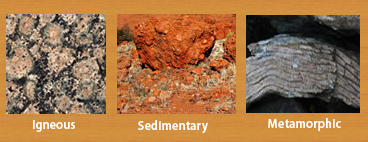 Sedimentary: grainy in texture, often containing fossils. Crumble easier than other rocks. Created by compacting grains e.g sandstone.Igneous: formed from cooling magma/lava. Interlocking grains with crystals e.g graniteMetamorphic: sedimentary or igneous rock that has been put under extreme heat and pressure to change structure e.g marble.Sedimentary: grainy in texture, often containing fossils. Crumble easier than other rocks. Created by compacting grains e.g sandstone.Igneous: formed from cooling magma/lava. Interlocking grains with crystals e.g graniteMetamorphic: sedimentary or igneous rock that has been put under extreme heat and pressure to change structure e.g marble.Sedimentary: grainy in texture, often containing fossils. Crumble easier than other rocks. Created by compacting grains e.g sandstone.Igneous: formed from cooling magma/lava. Interlocking grains with crystals e.g graniteMetamorphic: sedimentary or igneous rock that has been put under extreme heat and pressure to change structure e.g marble.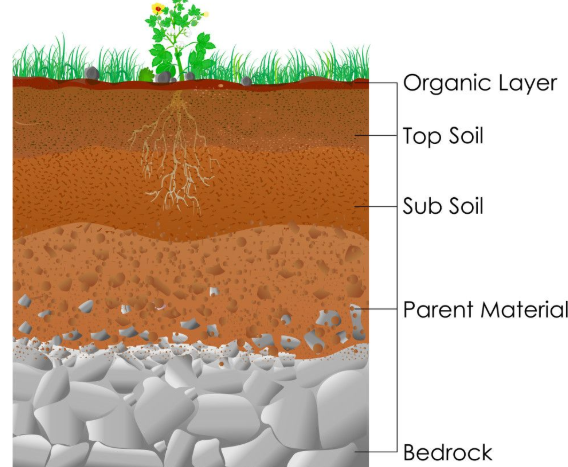 Soil Key knowledge:Soil Key knowledge:Soil Key knowledge:Soil Key knowledge:Half of soil is air and water. Water is in the soil and the air is in the gaps between the particles.Soil is made up of millions of micro-organisms, such as worms and other invertebrates that help break down matter.Things you might find in soil: sand, small stones, decaying plants and animal matter.Half of soil is air and water. Water is in the soil and the air is in the gaps between the particles.Soil is made up of millions of micro-organisms, such as worms and other invertebrates that help break down matter.Things you might find in soil: sand, small stones, decaying plants and animal matter.Half of soil is air and water. Water is in the soil and the air is in the gaps between the particles.Soil is made up of millions of micro-organisms, such as worms and other invertebrates that help break down matter.Things you might find in soil: sand, small stones, decaying plants and animal matter.Half of soil is air and water. Water is in the soil and the air is in the gaps between the particles.Soil is made up of millions of micro-organisms, such as worms and other invertebrates that help break down matter.Things you might find in soil: sand, small stones, decaying plants and animal matter.Fossils key knowledge:Fossils key knowledge:Fossils key knowledge:Fossils key knowledge: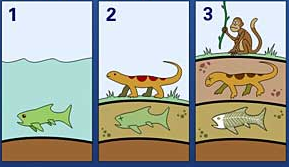 Plant or animal dies and falls to the bottom of a lake.Body is preserved and prevented from rotting/ decaying.Over time, sand and mud grains are deposited over the body.Grains turn into sedimentary rock around the remains.Shape of body is captured in the stone.Stone is dug up with an outline of the prehistoric animal/plant.Plant or animal dies and falls to the bottom of a lake.Body is preserved and prevented from rotting/ decaying.Over time, sand and mud grains are deposited over the body.Grains turn into sedimentary rock around the remains.Shape of body is captured in the stone.Stone is dug up with an outline of the prehistoric animal/plant.Plant or animal dies and falls to the bottom of a lake.Body is preserved and prevented from rotting/ decaying.Over time, sand and mud grains are deposited over the body.Grains turn into sedimentary rock around the remains.Shape of body is captured in the stone.Stone is dug up with an outline of the prehistoric animal/plant.Plant or animal dies and falls to the bottom of a lake.Body is preserved and prevented from rotting/ decaying.Over time, sand and mud grains are deposited over the body.Grains turn into sedimentary rock around the remains.Shape of body is captured in the stone.Stone is dug up with an outline of the prehistoric animal/plant.Key vocabulary:Key vocabulary:Key vocabulary:Key vocabulary:Key vocabulary:Sandstone- sedimentary rock made of sandLimestone- sedimentary rock made from calcium deposits such as shellsGranite- a type of igneous rock formed below the Earth’s surface.Marble- a type of metamorphic rock. Granite that has been heated and squashed turns into this.Fossils- remains or impressions of a prehistoric plant or animal embedded in rock.Permeable- rock with holes in that allows water through e.g sandstoneImpermeable- rock that does not allow water to pass through e.g granite.Soil- mixture of tiny particles of rocks, plant and animal matterSandstone- sedimentary rock made of sandLimestone- sedimentary rock made from calcium deposits such as shellsGranite- a type of igneous rock formed below the Earth’s surface.Marble- a type of metamorphic rock. Granite that has been heated and squashed turns into this.Fossils- remains or impressions of a prehistoric plant or animal embedded in rock.Permeable- rock with holes in that allows water through e.g sandstoneImpermeable- rock that does not allow water to pass through e.g granite.Soil- mixture of tiny particles of rocks, plant and animal matterSandstone- sedimentary rock made of sandLimestone- sedimentary rock made from calcium deposits such as shellsGranite- a type of igneous rock formed below the Earth’s surface.Marble- a type of metamorphic rock. Granite that has been heated and squashed turns into this.Fossils- remains or impressions of a prehistoric plant or animal embedded in rock.Permeable- rock with holes in that allows water through e.g sandstoneImpermeable- rock that does not allow water to pass through e.g granite.Soil- mixture of tiny particles of rocks, plant and animal matterSandstone- sedimentary rock made of sandLimestone- sedimentary rock made from calcium deposits such as shellsGranite- a type of igneous rock formed below the Earth’s surface.Marble- a type of metamorphic rock. Granite that has been heated and squashed turns into this.Fossils- remains or impressions of a prehistoric plant or animal embedded in rock.Permeable- rock with holes in that allows water through e.g sandstoneImpermeable- rock that does not allow water to pass through e.g granite.Soil- mixture of tiny particles of rocks, plant and animal matterSandstone- sedimentary rock made of sandLimestone- sedimentary rock made from calcium deposits such as shellsGranite- a type of igneous rock formed below the Earth’s surface.Marble- a type of metamorphic rock. Granite that has been heated and squashed turns into this.Fossils- remains or impressions of a prehistoric plant or animal embedded in rock.Permeable- rock with holes in that allows water through e.g sandstoneImpermeable- rock that does not allow water to pass through e.g granite.Soil- mixture of tiny particles of rocks, plant and animal matterOutput:Output:Working like a scientist:Working like a scientist:Working like a scientist:Produce a non-chronological report on rocks, soils and fossils:Research information, make notes and turn notes into my own written sentences.Use diagrams and images to present information in an engaging, lively manner.Use lots of topical language correctly to explain and info.Produce a non-chronological report on rocks, soils and fossils:Research information, make notes and turn notes into my own written sentences.Use diagrams and images to present information in an engaging, lively manner.Use lots of topical language correctly to explain and info.Observing rocks, fossils and soil closely using a microscope.Explain and reason why they may have changed over time.Identify and classify rocks according to their properties.Explore how fossils are formed.Explain how soil is formed after creating compost.Identify similarities and differences between rocks.Investigate what happens when rocks are rubbed together.Observing rocks, fossils and soil closely using a microscope.Explain and reason why they may have changed over time.Identify and classify rocks according to their properties.Explore how fossils are formed.Explain how soil is formed after creating compost.Identify similarities and differences between rocks.Investigate what happens when rocks are rubbed together.Observing rocks, fossils and soil closely using a microscope.Explain and reason why they may have changed over time.Identify and classify rocks according to their properties.Explore how fossils are formed.Explain how soil is formed after creating compost.Identify similarities and differences between rocks.Investigate what happens when rocks are rubbed together.Key questions:Key questions:Key questions:Key questions:What influence did the Romans have on our lives today? Why did the Romans invade Britain? Why did they leave?What influence did the Romans have on our lives today? Why did the Romans invade Britain? Why did they leave?What influence did the Romans have on our lives today? Why did the Romans invade Britain? Why did they leave?What influence did the Romans have on our lives today? Why did the Romans invade Britain? Why did they leave?Important dates in history:Important dates in history:Important dates in history:Important dates in history:54BCJulius Caesar leads two Roman armies to Britain, but defeated by Celts both times.Julius Caesar leads two Roman armies to Britain, but defeated by Celts both times.Julius Caesar leads two Roman armies to Britain, but defeated by Celts both times.00ADChristian belief that Jesus Christ was bornChristian belief that Jesus Christ was bornChristian belief that Jesus Christ was bornAD43Roman Emperor Claudius orders four legions to conquer BritainRoman Emperor Claudius orders four legions to conquer BritainRoman Emperor Claudius orders four legions to conquer BritainAD48Romans have now conquered large parts of BritainRomans have now conquered large parts of BritainRomans have now conquered large parts of BritainAD47Romans force their allies- Iceni tribe of East Anglia- to give up their weaponsRomans force their allies- Iceni tribe of East Anglia- to give up their weaponsRomans force their allies- Iceni tribe of East Anglia- to give up their weaponsAD 48Romans make Colchester the capital of Roman Britain.Romans make Colchester the capital of Roman Britain.Romans make Colchester the capital of Roman Britain.AD 61Queen Boudica leads a rebellion of the Iceni against the Romans. After burning down Colchester, London and St Albans, Boudica was eventually defeated.Queen Boudica leads a rebellion of the Iceni against the Romans. After burning down Colchester, London and St Albans, Boudica was eventually defeated.Queen Boudica leads a rebellion of the Iceni against the Romans. After burning down Colchester, London and St Albans, Boudica was eventually defeated.AD 100Most of the 8,000 miles of Roman roads in Britain are completed, allowing armies and goods to travel easily across the country.Most of the 8,000 miles of Roman roads in Britain are completed, allowing armies and goods to travel easily across the country.Most of the 8,000 miles of Roman roads in Britain are completed, allowing armies and goods to travel easily across the country.AD 122Emperor Hadrian builds a wall across the border of Scotland- the Romans could not conquer the Scots and Picts.Emperor Hadrian builds a wall across the border of Scotland- the Romans could not conquer the Scots and Picts.Emperor Hadrian builds a wall across the border of Scotland- the Romans could not conquer the Scots and Picts.AD 250 - 409The Picts from Scotland, the Angles, Saxons and Jutes from Germany and Scandanavia start threatening Roman lands.The Picts from Scotland, the Angles, Saxons and Jutes from Germany and Scandanavia start threatening Roman lands.The Picts from Scotland, the Angles, Saxons and Jutes from Germany and Scandanavia start threatening Roman lands.AD 410The end of Roman Britain.The end of Roman Britain.The end of Roman Britain.Key vocabularyKey vocabularyKey vocabulary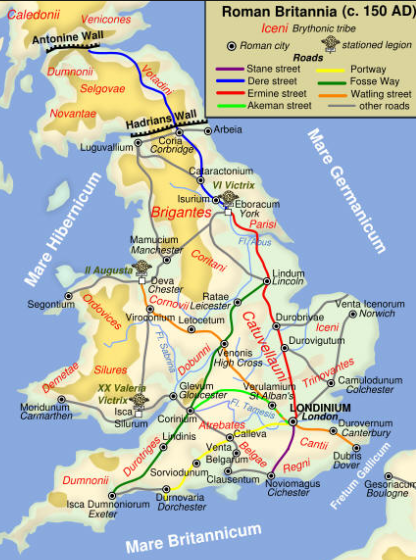 Latin- language spoken and written by the Romans.AD- Latin for ‘Anno Domini’= ‘in the year of our Lord’. After Jesus was born.BC- ‘Before Christ’Aqueduct- a system of pipes and channels used to bring water into towns.Centurion-an officer commanding about 80 legionaries/ soldiers.Legion- the main battle unit of the Roman armyCelt – people who lived in Europe and Britain who fought Romans.Barbarian- a person who lived outside of the Roman Empire- seen by Romans as violent and uncivilised.Rebellion/revolt – resistance against the established leaders.Hypocaust-Roman central heating. Hot air from a furnace flowed through gaps in walls.Empire- nations ruled over- usually conquered through war.Villa-a large house in the countryLatin- language spoken and written by the Romans.AD- Latin for ‘Anno Domini’= ‘in the year of our Lord’. After Jesus was born.BC- ‘Before Christ’Aqueduct- a system of pipes and channels used to bring water into towns.Centurion-an officer commanding about 80 legionaries/ soldiers.Legion- the main battle unit of the Roman armyCelt – people who lived in Europe and Britain who fought Romans.Barbarian- a person who lived outside of the Roman Empire- seen by Romans as violent and uncivilised.Rebellion/revolt – resistance against the established leaders.Hypocaust-Roman central heating. Hot air from a furnace flowed through gaps in walls.Empire- nations ruled over- usually conquered through war.Villa-a large house in the countryLatin- language spoken and written by the Romans.AD- Latin for ‘Anno Domini’= ‘in the year of our Lord’. After Jesus was born.BC- ‘Before Christ’Aqueduct- a system of pipes and channels used to bring water into towns.Centurion-an officer commanding about 80 legionaries/ soldiers.Legion- the main battle unit of the Roman armyCelt – people who lived in Europe and Britain who fought Romans.Barbarian- a person who lived outside of the Roman Empire- seen by Romans as violent and uncivilised.Rebellion/revolt – resistance against the established leaders.Hypocaust-Roman central heating. Hot air from a furnace flowed through gaps in walls.Empire- nations ruled over- usually conquered through war.Villa-a large house in the country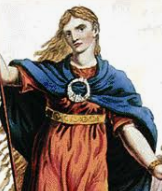 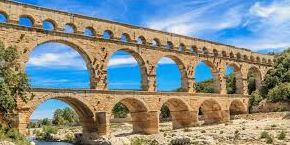 Key Figures:Key Figures:Hadrian – built a wall on the border of Scotland to keep Scots out- the only tribes not defeated by the Romans.Boudica- Queen from Iceni who led revolts against the Romans.Julius Caesar- famous Roman leader in Rome. Was assassinated.Claudius- Roman emperor who conquered Britain in AD 43 with 40,000 troops and many war elephants.Hadrian – built a wall on the border of Scotland to keep Scots out- the only tribes not defeated by the Romans.Boudica- Queen from Iceni who led revolts against the Romans.Julius Caesar- famous Roman leader in Rome. Was assassinated.Claudius- Roman emperor who conquered Britain in AD 43 with 40,000 troops and many war elephants.Output:A series of letters that include details of key and significant Roman events in Britain at the time.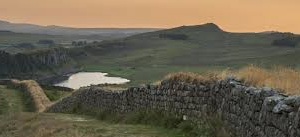 Use layout and key features of a letter.Write from the point of view of characters from the time period.Include key historical facts, information and words from the time.Output:A series of letters that include details of key and significant Roman events in Britain at the time.Use layout and key features of a letter.Write from the point of view of characters from the time period.Include key historical facts, information and words from the time.Output:A series of letters that include details of key and significant Roman events in Britain at the time.Use layout and key features of a letter.Write from the point of view of characters from the time period.Include key historical facts, information and words from the time.Output:A series of letters that include details of key and significant Roman events in Britain at the time.Use layout and key features of a letter.Write from the point of view of characters from the time period.Include key historical facts, information and words from the time.